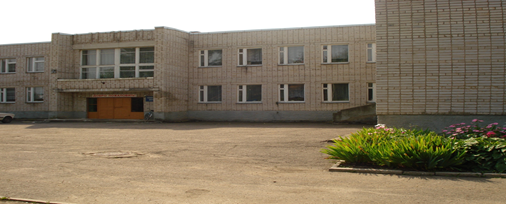 МУНИЦИПАЛЬНОЕ БЮДЖЕТНОЕ ОБРАЗОВАТЕЛЬНОЕ УЧРЕЖДЕНИЕ«КОЩИНСКАЯ СРЕДНЯЯ ОБЩЕОБРАЗОВАТЕЛЬНАЯ ШКОЛА»СМОЛЕНСКОГО РАЙОНА СМОЛЕНСКОЙ ОБЛАСТИ ПОБЕДИТЕЛЬ ПРИОРИТЕТНОГО НАЦИОНАЛЬНОГО ПРОЕКТА «ОБРАЗОВАНИЕ» - 2008	Тема ИПО «Модель школы «Школа здоровья»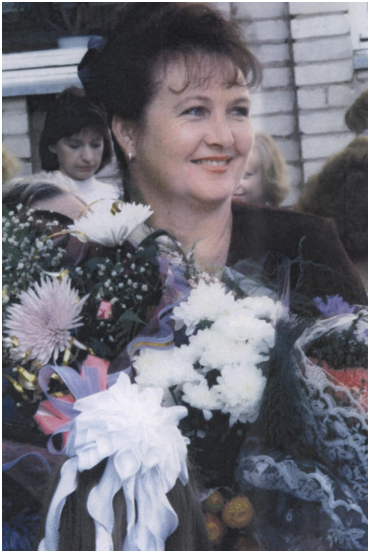 	Васильева Ирина Ивановна. Высшее образование, высшая категория, учитель начальных классов МБОУ «Кощинская СОШ», победитель конкурсного отбора лучших учителей приоритетного национального проекта «Образование» - 2009.	Тема инновационного опыта   «Формирование культуры здорового образа жизни младших школьников в учебно-воспитательном процессе»